EWANGELIAŁk 9, 18-24Wyznanie wiary w Chrystusa i zapowiedź mękiSłowa Ewangelii według Świętego ŁukaszaGdy Jezus modlił się na osobności, a byli z Nim uczniowie, zwrócił się do nich z zapytaniem: «Za kogo uważają Mnie tłumy?»Oni odpowiedzieli: «Za Jana Chrzciciela; inni za Eliasza; jeszcze inni mówią, że któryś z dawnych proroków zmartwychwstał».Zapytał ich: «A wy za kogo Mnie uważacie?»
Piotr odpowiedział: «Za Mesjasza Bożego».Wtedy surowo im przykazał i napominał ich, żeby nikomu o tym nie mówili. I dodał: «Syn Człowieczy musi wiele wycierpieć: będzie odrzucony przez starszyznę, arcykapłanów i uczonych w Piśmie; zostanie zabity, a trzeciego dnia zmartwychwstanie».Potem mówił do wszystkich: «Jeśli ktoś chce iść za  Mną, niech się zaprze samego siebie, niech co dnia bierze krzyż swój i  niech Mnie naśladuje. Bo kto chce zachować swoje życie, straci je, a kto straci swe życie z mego powodu, ten je zachowa».Oto słowo Pańskie.XII niedziela zwykłaDzisiaj po Mszy św. o g. 9.30 spotkanie z rodzicami i dziećmi, które w przyszłym roku zamierzają przystąpić do I komunii św. Również dzisiaj Nowenna do św. Józefa w Szpakach o g. 19.30.W środę zapraszamy młodzież klasy VII przygotowującą się do sakramentu bierzmowania, oraz rodziców, na Mszę św. o godz. 18.00 i procesję. Po Eucharystii spotkanie w kościele. Prosimy o zabranie ze sobą indeksów. We czwartek zakończenie Oktawy Bożego Ciała i błogosławieństwo dzieci oraz wianków. We czwartek Pratulińska Szkoła Wiary.W piątek Uroczystość NSPJ, w tym dniu post  nie obowiązuje, a Msze św.: 8.00; 9.30; 15.15; 18.00. W piątek zakończenie roku szkolnego i katechetycznego o godz. 8.00. Dziękujemy rodzicom i młodzieży, która przyjęła sakrament bierzmowania, za ofiarowane ornaty, dekorację kwiatową, oraz ofiarę na kościół 1200zł.  Bóg zapłać za ofiary na konfesjonał do kościoła św. Jana Chrzciciela: Bezimiennie z Werchlisia -100zł., Tychmanowicz Aneta – Stary Pawłów – 300zł., W minionym tygodniu odeszła do Pana: Marianna Kociubińska, Wawiórko Katarzyna, której pogrzeb odbędzie się we wtorek o godz. 13.00.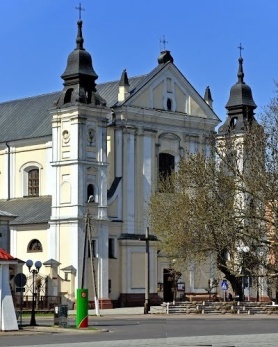 19.06. 2022 r.W CIENIU BazylikiPismo Parafii Trójcy św. w Janowie Podlaskim-do użytku wewnętrznego-PONIEDZIAŁEK – 20 czerwcaPONIEDZIAŁEK – 20 czerwca7.001.+Irenę, Wiktora, Helenę, Ewę, Franciszka, zm. z rodz. Mikołajuków i Podczaskich.15.151. + Stanisława Bochenka – of. KRM z Cieleśnicy.18.001. Dz.bł. w 35r. ślubu Ewy i Zbigniewa Kozak – of. dzieci. WTOREK – 21 czerwcaWTOREK – 21 czerwca7.00 1.+Tadeusza Hładuniuka. 15.151. +Czesława (27r.), Leontynę, Stanisława Marczuka, Janinę, Stanisława Kozławskich – of. córka Marianna Kozłowska.  18.001. +Jana Andrzejczuka (2r.), - of. żona.2.+Alojzego ( w dniu imienin), zm. z rodziny Dubiszów – of. żona z synami.  ŚRODA – 22 czerwcaŚRODA – 22 czerwca7.00 1.+Janinę, Wacława, Zygmunta, zm. z rodz. Owerków, Franciszkę, Tadeusza, Grażynę, Tomka, zm. z rodz. Michalskich – of. rodzina 15.151. Dz.bł. w 18r. urodzin Piotra Harmidy – of. matka chrzestna.   18.001. W intencji uczestników nowenny do MBNP.2. W int. tych, którzy modlili się o zdrowie, w czasie choroby pani Elizy Sobieszek.3. +Mariannę Kociubińską (9dz.)CZWARTEK – 23 czerwca CZWARTEK – 23 czerwca 7.001. +Henryka (r.), Aleksandrę, Antoniego, zm. z rodz. Sulejów – of. Anna Bukszewska.15.15 1. +Wiesława Wawryniuka ( z racji dnia ojca) – of. dzieci. 18.001.+Wandę ( z racji imienin), Antoniego Ryszkowskich, rodziców i dziadków z obu stron.2.W intencji Strażników Kościoła. PIĄTEK – 24 czerwca NAJŚWIĘTSZEGO SERCA PANA JEZUSAPIĄTEK – 24 czerwca NAJŚWIĘTSZEGO SERCA PANA JEZUSA8.001.+Jana, Janinę, zm. z rodz. Krzesiaków, Dejów i Matysiaków – of. Janina Krzesiak.9.301. +Jerzego Michałowskiego (30dz)15.151. Dz.bł. w 5 r. ślubu Pauliny i Kazimierza, o Boże bł., potrzebne łaski i opiekę MB.18.001.Dz.bł. z racji imienin dk. Jana – of. rodzice i brat.2.Dz.bł. z racji imienin Danuty – of. dzieci, wnuki i prawnuki.  SOBOTA –25 czerwcaSOBOTA –25 czerwca7.001.+Janinę Andrusiuk ( z racji imienin). 15.151.+Tadeusza (1r.) – of. żona. 18.001. +Henryka Tarasiuka (3r.) – of. żona. NIEDZIELA – 26 czerwcaNIEDZIELA – 26 czerwca8.001.+Barbarę (1r.), Mariannę (13r.), Kazimierę, Sabinę, Genowefę,, Stanisława, Mariannę, Antoniego, Piotra, Mariannę, zm. z rodz. Owerko, Bartoszuków, Pietruczuków i Korolczuków.2.+Piotra, Władysławę, rodziców  z obu stron – of. Stanisław Juszczuk.  9.301.+Jana, Jana, Józefę, Teresę, zm. z rodz. Harmidówi Romaniuków.2.+Annę Bodzak (14r.) – of. rodzina.Poza 3.+Władysława, Władysławę, Krzysztofa Wawrzaka, Krystynę, Franciszka Tur, zm. z rodz. Wawrzaków. 11.301.W intencji Legionu Małych Rycerzy Miłosiernego Serca Jezusowego.15.151.+Bożenę Ziółkowską (4r.). 18.001.+Jana ( z racji imienin), Kazimierę, zm. z rodz. Kapłanów i Kotlarczuków.   